Hoe de Lakota Indianen aan de pijp kwamen	    (Versie 20220511)Essentieel in al deze ceremoniën, en ook daarbuiten, is de canunpa wakan, de heilige pijp. De pijp is de belangrijkste van alle taku wakan, dat zijn alle voorwerpen die wa-kan zijn. (wa-kan = heilig) Het was  White Buffalo Calf Woman, die heel lang geleden aan de Lakota's de pijp schonk en hen de betekenis en het gebruik ervan leerde. Het was in een tijd dat de Lakota's honger leden.Om deze honger te verminderen, waren twee krijgers van de Itazipo Lakota's in de heuvels aan het jagen. Toen beide krijgers op één van de hoogste heuvels waren, zagen zij dat in de verte een heel knappe, jonge vrouw naar hen toekwam. Ze had prachtig lang, loshangend haar en was gekleed in een evenzo mooie witte mantel van bizonhuid. In één van haar handen had ze een grote waaier van saliebladeren, terwijl ze op haar rug een lange, smalle bundel droeg, die gemaakt was van bizonleer. Het leek net of ze niet liep, maar boven de grond zweefde. Zij was waarlijk lela-wakan, zeer mysterieus en zeer heilig.Eén van de jagers werd ziek van verlangen om haar te bezitten. Zijn vriend waarschuwde hem dat zij niet zo maar een vrouw was en dat hij zijn gevoelens voor haar maar beter kon verbergen. Maar in plaats van naar zijn vriend te luisteren, sloeg de eerste jager diens raad volledig in de wind.Toen de mysterieuze vrouw vlak voor hen stond, riep zij de krijger met de verkeerde gevoelens bij zich. Direct werden de vrouw en de krijger omringd door een wolk van rook. Toen de rook optrok, zag de andere krijger de heilige vrouw staan, nog even mooi als daarvoor, maar van zijn vriend waren alleen de beenderen overgebleven. Zijn hebzucht had hem gedood.Toen sprak de vrouw tot de krijger: "Wees niet bang, ik kom van het Volk der Bizons met een goede boodschap. Onthoud wat je hier gezien hebt. Keer terug naar jouw mensen en vertel hen wat hier is gebeurd. Vertel hen ook dat ik naar jouw volk kom; laat een tipi klaarmaken en alle mensen van jouw dorp bijeen komen."De jager keerde snel terug naar het dorp en vertelde alles aan Helokeca Najin, Standing Hollow Horn, de leider van het dorp. Uiteraard liet Standing Hollow Horn een grote tipi bouwen in het midden van de dorpscirkel. In de tipi werd een owanka wakan, een heilig altaar gemaakt, waarop een bizonschedel werd gelegd, het symbool van Het Volk der BizonsDe volgende ochtend ging de dorpsomroeper het kamp rond en riep iedereen op, zich in zijn mooiste kleren voor de tipi te verzamelen. Iedereen was opgewonden en goed gehumeurd. Standing Hollow Horn en de dorpsoudsten gingen de tipi binnen en verbrandden wat wacanga (zoetgeurend gras), zodat de tipi helemaal gezuiverd werd.Buiten stonden enkele jonge krijgers naar de mysterieuze vrouw uit te kijken. Plotseling zag één van hen in de verte iets bewegen. Op hetzelfde moment verscheen White Buffalo Calf  Woman, zoals de heilige vrouw heette, voor de grote tipi. Niemand had gezien waar ze vandaan kwam.Voordat White Buffalo Calf Woman de tipi binnenging, zong zij:"Met zichtbare adem loop ik, een stem zend ik als ik loop, op een gewijde manier loop ik, met zichtbare sporen loop ik, op een gewijde manier loop ik".Toen ging zij de tipi binnen en liep met de zon mee, dat wil zeggen in een heilige cirkel met de wijzers van de klok mee, naar Standing Hollow Horn. Zij stond nu vlakbij hem en gaf hem de grote, langwerpige bundel in handen. Uit de bundel kwam een prachtige pijp met twaalf veren en een ronde, rode steen tevoorschijn.Toen begon White Buffalo Calf Woman te vertellen. Met deze pijp, die zeer wakan is, kan men bidden tot Wakan Tanka. Altijd als de La-kota's honger lijden, moeten zij met de pijp bidden en komen de bizons. De pijp is het symbool van de verbondenheid van Wakan Tanka met de Lakota's en dus van vrede, begrip en liefde. De pijp vertegenwoordigt ook al het leven op Aarde.Op de rode, ronde steen waren zeven cirkels zichtbaar en die zeven cirkels symboliseren de Zeven Ceremoniën waarin de pijp gebruikt wordt, namelijk: "het vasthouden van de ziel", "de purificatie" (zuivering), "het huilen voor een visioen", "de zonnedans", "het maken van verwanten", "het voorbereiden van een meisje voor volwassenheid" en "het gooien van de bal". Van deze zeven ceremoniën waren "de purificatie" en het "huilen voor een visioen" al bekend bij de Lakota's toen White Buffalo Calf Woman hen bezocht. Zelf leerde Zij aan de Lakota's de derde ceremonie, "het vasthouden van de ziel", terwijl de overige vier later in visioenen zouden worden geopenbaard.De hele dag bleef White Buffalo Calf Woman om de Lakota's alles te leren over de pijp en over allerlei andere zaken. Tenslotte benoemde zij Standing Hollow Horn als eerste Bewaarder van de Ptehincala Huhu Canunpa, de heilige Bizon Kalf Pijp.Nadat Zij alles verteld had, verliet White Buffalo Calf Woman de tipi en zong dezelfde song als waarmee Zij de tipi was binnengegaan. Na enkele honderden meters ging Zij zitten en veranderde in een mooi wit bizon-kalf. Terwijl de Lakota's haar nakeken, groette White Buffalo Calf woman op de hoogste heuvel de Vier Windrichtingen van de wereld en was toen verdwenen.Sindsdien is de Canunpa Wakan, de heilige pijp, het middelpunt van de  Lakota-religie. Hoe lang de Lakota’s de pijp al in hun bezit hebben, is niet duidelijk, maar het is mogelijk dat hij al meer dan duizend jaar oud is!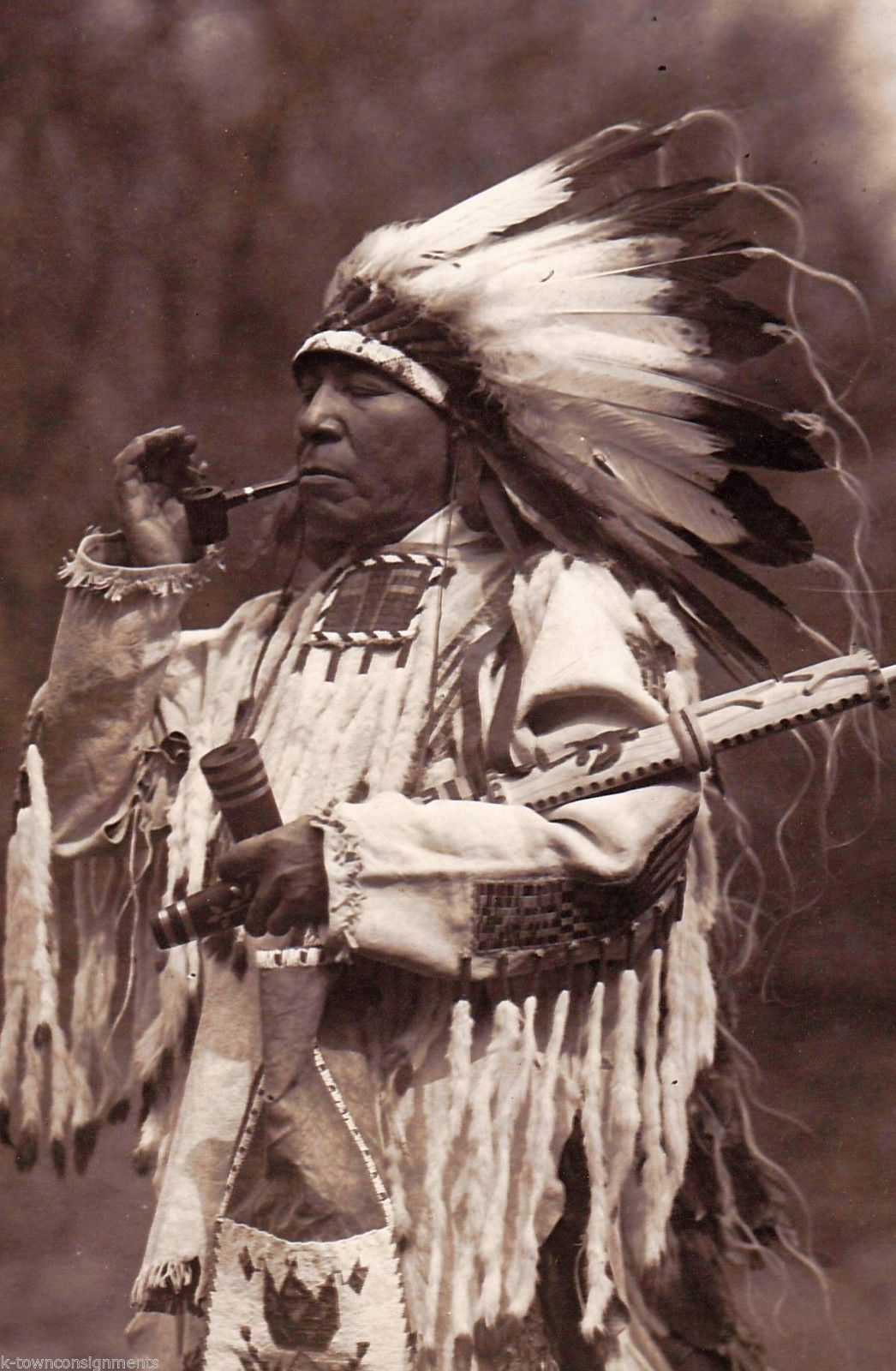 